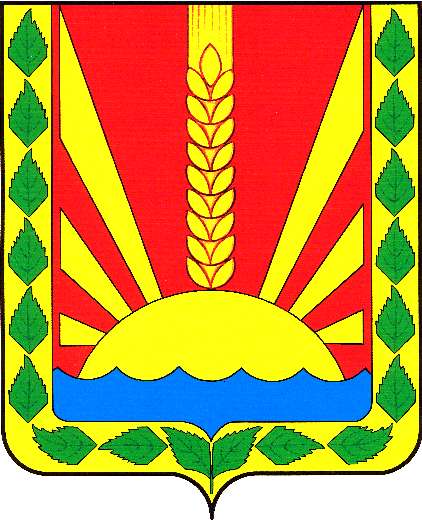 Информационный  вестник Собрания представителей сельского поселения Шентала муниципального района Шенталинский  Самарской областиОФИЦИАЛЬНОЕ ОПУБЛИКОВАНИЕ            Собрание представителей сельского поселения Шенталамуниципального района Шенталинский Самарской области_____________________________________________________                              ж/д_ст. Шентала, ул. Вокзальная, 20 тел. (8-84652) 2-16-57, тел/факс 2-19-57,e-mail: poseleniashentala@yandex.ruРЕШЕНИЕ № 134/1от  23 октября 2019 года О внесении изменений в Положение об оплате труда лиц, замещающих должности муниципальной службы в органах местного самоуправления сельского поселения Шентала муниципального района Шенталинский Самарской области          В соответствии с постановлением  Правительства Самарской области от 17.12.2018 г. № 782 « О повышении заработной платы работников бюджетной сферы», распоряжением Правительства Российской Федерации от 13.03.2019г. № 415-р, с учетом параметров социально-экономического развития Самарской области, Собрание представителей сельского поселения Шентала муниципального района ШенталинскийРЕШИЛО:Внести следующие изменения в Положение  об оплате труда лиц, замещающих должности муниципальной службы в органах местного самоуправления сельского поселения Шентала муниципального района Шенталинский, утвержденное решением собрания представителей сельского поселения Шентала от 18.01.2019 № 112.1.1 Повысить с 1 октября 2019 года на 4,3 % должностные оклады муниципальных служащих. Приложение №1 к Положению об оплате труда лиц, замещающих должности муниципальной службы в органах местного самоуправления сельского поселения Шентала муниципального района Шенталинский изложить в новой редакции.Опубликовать настоящее решение в газете «Вестник поселения Шентала».Настоящее  Решение вступает в силу со дня его официального опубликования и распространяется свое действие на отношения, возникшие с 01.10.2019 года.Заместитель председателяСобрания представителей сельского поселения Шентала муниципального района Шенталинский                                 Х.Р. Мустафин       Глава сельского поселения Шенталамуниципального   района Шенталинский                              В.И. Миханьков                                       Собрание представителей сельского поселения Шенталамуниципального района Шенталинский Самарской области_____________________________________________________ж/д_ст. Шентала, ул. Вокзальная, 20 тел. (8-84652) 2-16-57, тел/факс 2-19-57,e-mail: poseleniashentala@yandex.ruРЕШЕНИЕ № 134/2от 23 октября 2019 года  Об утверждении Положения об установлении Главе сельского поселения Шентала муниципального района Шенталинский Самарской области размера денежного вознаграждения, порядка организации труда и продолжительности ежегодного оплачиваемого отпускаВ соответствии с постановлением  Правительства Самарской области от 17.12.2018 г. № 782 « О повышении заработной платы работников бюджетной сферы», распоряжением Правительства Российской Федерации от 13.03.2019г. № 415-р, с учетом параметров социально-экономического развития Самарской области, Собрание представителей сельского поселения Шентала муниципального района Шенталинский РЕШИЛО:            1.Внести следующие изменения в Положение об установлении Главе  сельского поселения Шентала муниципального района Шенталинский Самарской области размера денежного вознаграждения, порядка организации труда и продолжительности ежегодного оплачиваемого отпуска, утвержденное решением собрания представителей сельского поселения Шентала от 19.12.2018г. № 110.            1.1 Повысить с 1 октября 2019 года на 4,3 % должностной оклад Главы сельского поселения Шентала муниципального района Шенталинский Самарской области.            1.2  Приложение № 1 к Положению об установлении Главе сельского поселенияШентала муниципального района Шенталинский Самарской области размера денежного вознаграждения, порядка организации труда и продолжительности изложить в новой редакции.             2.Опубликовать настоящее решение в газете «Вестник поселения Шентала».             3. Настоящее решение вступает в силу со дня его официального опубликования и распространяется на правоотношения, возникшие с 01.10.2019 года.        Заместитель председателя Собрания представителейсельского поселения Шенталамуниципального района Шенталинский                       Х.Р. МустафинГлава сельского поселения Шенталамуниципального района Шенталинский                    В.И. Миханьков                              Собрание представителей сельского поселения Шенталамуниципального района Шенталинский Самарской области_____________________________________________________ж/д_ст. Шентала, ул. Вокзальная, 20 тел. (8-84652) 2-16-57, тел/факс 2-19-57,e-mail: poseleniashentala@yandex.ruРЕШЕНИЕ № 136от  28 ноября 2019 года О  бюджете  сельского поселения Шенталамуниципального района Шенталинский  Самарской  области на 2020 год и  на плановый период 2021 и 2022          Рассмотрев представленный  сельским поселением Шентала  муниципального района Шенталинский Самарской области проект бюджета  сельского поселения Шентала муниципального района Шенталинский Самарской  области на 2020 год и  на плановый период 2021 и 2022 годов, руководствуясь Бюджетным Кодексом Российской Федерации, статьей 31 Устава сельского поселения Шентала муниципального района Шенталинский, Собрание представителей сельского поселенияРЕШИЛО: Принять  в первом чтении проект бюджета сельского поселения Шентала муниципального района Шенталинский  на 2020 год  и плановый  период  2021 и 2022 годов.  Одобрить основные направления бюджетной и налоговой политики   сельского поселения Шентала муниципального района  Шенталинский  на 2020 год и на плановый период 2021 и 2022 годов.        3. Администрации сельского поселения Шентала муниципального района Шенталинский  доработать  бюджет сельского поселения Шентала муниципального района Шенталинский на 2020 год  и плановый  период  2021 и 2022 годов с учетом  поправок и внести  его на рассмотрение в Собрание представителей сельского поселения Шентала муниципального района Шенталинский во втором чтении.      4. Установить, что  поправки  к  бюджету сельского поселения Шентала муниципального района Шенталинский на 2020 год и  на плановый период 2021 и 2022 годов, принятому  в первом чтении вносятся  до 19 декабря 2019 года.      5. Настоящее решение вступает в силу со дня его принятия.Заместитель председателяСобрания представителей сельского поселения Шенталамуниципального района Шенталинский				Х.Р. МустафинГлава сельского поселения Шенталамуниципального района Шенталинский 			        В.И. Миханьков Собрание представителей сельского поселения Шенталамуниципального района Шенталинский Самарской области_____________________________________________________ж/д_ст. Шентала, ул. Вокзальная, 20 тел. (8-84652) 2-16-57, тел/факс 2-19-57,e-mail: poseleniashentala@yandex.ruРЕШЕНИЕ № 137от 28 ноября 2019 года Об установлении земельного налога на территории сельского поселения Шентала муниципального района Шенталинский Самарской области В соответствии с Федеральным законом от 06.10.2003 г. № 131-ФЗ «Об общих принципах организации местного самоуправления в Российской Федерации», главой 31 Налогового кодекса Российской Федерации и Уставом сельского поселения Шентала муниципального района Шенталинский Самарской области, Собрание представителей сельского поселения Шентала муниципального района Шенталинский Самарской областиР Е Ш И Л О:1. Ввести с 1 января 2020 года на территории сельского поселения Шентала муниципального района Шенталинский Самарской области земельный налог, определить налоговые  ставки, порядок и сроки уплаты налога и авансовых платежей  за земли, находящиеся в пределах границ сельского поселения Шентала муниципального района Шенталинский Самарской области. 2. Налогоплательщики - организации и физические лица, обладающие земельными участками на праве собственности, праве постоянного бессрочного пользования или праве пожизненного наследования в пределах границ сельского поселения Шентала муниципального района Шенталинский Самарской области.3. Объект налогообложения - земельные участки, расположенные в пределах территории сельского поселения Шентала муниципального района Шенталинский Самарской области, за исключением объектов, предусмотренных частью 2 статьи 389 Налогового кодекса.4. В соответствии со ст. 394 Налогового кодекса Российской Федерации установить налоговые ставки в следующих размерах: 1) 0,3 процента в отношении земельных участков: -   отнесенных к землям сельскохозяйственного назначения или к землям в составе зон сельскохозяйственного использования в населенных пунктах и используемых для сельскохозяйственного производства;  - занятых жилищным фондом и объектами инженерной инфраструктуры жилищно-коммунального комплекса (за исключением доли в праве на земельный участок, приходящейся на объект, не относящийся к жилищному фонду и к объектам инженерной инфраструктуры жилищно-коммунального комплекса) или приобретенных (предоставленных) для жилищного строительства; - не используемых в предпринимательской деятельности, приобретенных (предоставленных) для ведения личного подсобного хозяйства, садоводства или огородничества, а также земельных участков общего назначения, предусмотренных Федеральным законом от 29 июля 2017 года N 217-ФЗ "О ведении гражданами садоводства и огородничества для собственных нужд и о внесении изменений в отдельные законодательные акты Российской Федерации; - ограниченных в обороте в соответствии с законодательством Российской Федерации, предоставленных для обеспечения обороны, безопасности и таможенных нужд;2) 1,5 процента в отношении прочих земельных участков.5. Для организаций и физических лиц, имеющих в собственности земельные участки, являющиеся объектом налогообложения на территории сельского поселения Шентала муниципального района Шенталинский  Самарской  области, льготы, установленные в соответствии со статьей 395 Налогового кодекса Российской Федерации, действуют в полном объеме.       6. Освобождаются от налогообложения:          а)  ветераны и инвалиды Великой Отечественной войны;          б)  органы местного самоуправления.7. Льготы в виде уменьшения налоговой базы, предусмотренного пунктом 5 статьи 391 Налогового кодекса Российской Федерации, действуют в полном объеме.       8. Физические лица уплачивают налог на основании налогового уведомления.9.  Налог подлежит уплате налогоплательщиками - физическими лицами в срок не позднее 1 декабря года, следующего за истекшим налоговым периодом.10.  Налогоплательщики-организации исчисляют сумму налога (сумму авансовых платежей по налогу) самостоятельно.11. Отчетными периодами для налогоплательщиков-организаций признаются первый квартал, второй квартал и третий квартал календарного года.         12.  Налог подлежит уплате налогоплательщиками-организациями не позднее  5 февраля года, следующего за истекшим налоговым периодом.14.  Авансовые платежи по налогу уплачиваются налогоплательщиками-организациями в размере 1/4 доли налоговой ставки, установленной пунктом 4 настоящего Решения. Авансовые платежи по налогу подлежат уплате не позднее  следующих сроков: за 1 квартал - до 5 мая, за 2 квартал - до 5 августа; за 3 квартал - до 5 ноября текущего налогового периода.         15.  Налогоплательщики-организации по истечении налогового периода представляют в налоговый орган по месту нахождения земельного участка налоговую декларацию по налогу.        16. Налоговые декларации по налогу представляются налогоплательщиками не позднее 1 февраля года, следующего за истекшим налоговым периодом.17. Признать утратившими силу с 01 января  2020 года:1) Решение Собрания представителей сельского поселения Шентала муниципального района Шенталинский Самарской области от 30.11.2015 № 14 «Об установлении земельного налога на территории сельского поселения Шентала муниципального района Шенталинский Самарской области».18. Опубликовать   настоящее решение в газете «Вестник поселения Шентала» и  разместить на  сайте  Администрации  сельского поселения  Шентала муниципального  района Шенталинский  Самарской  области в сети  « Интернет».   19. Настоящее  решение  вступает  в силу со  дня  его  официального  опубликования и  распространяет  свое  действие   на правоотношения, возникшие  с 01.01.2020 года. Заместитель председателяСобрания представителейсельского поселения Шенталамуниципального района Шенталинский Самарской области                                                                Х.Р. МустафинГлава сельского поселения Шенталамуниципального района Шенталинский Самарской области                                                               В.И. МиханьковСобрание представителей сельского поселения Шенталамуниципального района Шенталинский Самарской области_____________________________________________________ж/д_ст. Шентала, ул. Вокзальная, 20 тел. (8-84652) 2-16-57, тел/факс 2-19-57,e-mail: poseleniashentala@yandex.ruРЕШЕНИЕ № 138от  28 ноября 2019 года О Положении о муниципальной службе в сельском поселении  Шентала муниципального района Шенталинский Самарской областиВ соответствии с Федеральным законом от 06. 10. 2003 года N 131-ФЗ "Об общих принципах организации местного самоуправления в Российской Федерации", Федеральным законом от 02.03.2007  N 25-ФЗ "О муниципальной службе в Российской Федерации", Законом  Самарской области от 09. 10.2007 № 96-ГД «О муниципальной службе в Самарской области», Уставом сельского поселения Шентала, Собрание представителей сельского поселения Шентала муниципального района Шенталинский Самарской области   РЕШИЛО:         1. Утвердить прилагаемое Положение о муниципальной службе в сельском поселении Шентала муниципального района Шенталинский Самарской области.2. Настоящее решение разместить в газете «Вестник поселения Шентала»  на официальном сайте сельского поселения Шентала в информационно-телекоммуникационной сети «Интернет».4. Настоящее решение вступает в силу со дня его официального опубликования.Заместитель председателяСобрания представителей сельского поселения Шенталамуниципального района Шенталинский				Х.Р. МустафинГлава сельского поселения Шенталамуниципального района Шенталинский 			      В.И. МиханьковНомер телефона для сообщений в целях предотвращения террористической и экстремистской деятельности 8 (84652) 2-17-572019понедельник2 декабря № 28 (267)Учрежден решением № 134 от 25.02.2010 г. Собрания представителей сельского поселения Шентала муниципального района Шенталинский Самарской областиСоучредители:1.Администрация сельского поселения Шентала муниципального района Шенталинский Самарской области; (446910, Самарская область, Шенталинский район, ст. Шентала, ул. Вокзальная, 20);2.Собрание представителей сельского поселения Шентала муниципального района Шенталинский Самарской области (446910, Самарская область, Шенталинский район, ст. Шентала, ул. Вокзальная, 20).Напечатано в АСП Шентала муниципального района Шенталинский Самарской области.446910, Самарская область, Шенталинский район, ст. Шентала, ул. Вокзальная, 20. Тираж 100 экземпляров. Бесплатно.Ответственный за выпуск газеты - глава сельского поселения В.И. Миханьков, ответственный за набор – ведущий специалист – Хундирякова Е.Н. Тел. главы АСП Шентала: 2-16-57, ведущий специалист – 2-17-57Периодичность выпуска газеты «Вестник поселения Шентала»- не реже одного раза в месяц